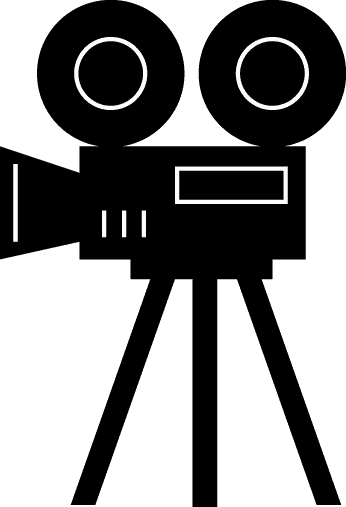 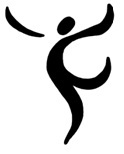 2019 DVD AND BLU-RAY ORDER FORMGet your own video of Fusion’s 2019 Year End Recital!All performances will be put onto one DVD - so purchase your copy of thisyear's recitals to see any dances you may have missed on stage!All DVD/Blue Ray’s will be delivered to studio and ready for pick up in early September.An email notification will be sent out upon arrival.FORMS & PAYMENT DUE DATE: Thursday June 6th 2019DANCERS NAME: ____________________________________________________________________PARENT/GUARDIAN NAME: ____________________________________________________________PHONE NUMBER: ____________________________________________________________________EMAIL ADDRESS: ____________________________________________________________________Payment types accepted: Cash, Cheque, Debit, or Credit. Please make checks payable to Fusion Force Studio Ltd.QUANTITYDESCRIPTIONUNIT PRICETOTALYear End Show DVD $60.00Year End Show BLU-RAY  $60.00  TOTAL:  TOTAL: